\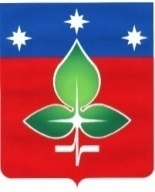 Ревизионная комиссия города ПущиноИНН 5039005761, КПП503901001, ОГРН 1165043053042ул. Строителей, д.18а , г. Пущино, Московская область, 142290Тел. (4967) 73-22-92; Fax: (4967) 73-55-08ЗАКЛЮЧЕНИЕ №18по результатам финансово-экономической экспертизы проекта постановления Администрации городского округа Пущино «О внесении изменений в муниципальную программу«Архитектура и градостроительство»на 2020-2024 годы»«06» июля 2021 г.	Основание для проведения экспертизы: Настоящее заключение составлено по итогам финансово-экономической экспертизы проекта постановления Администрации городского округа Пущино «О внесении изменений в муниципальную программу «Архитектура и градостроительство» на 2020-2024 годы» на основании:- пункта 2 статьи 157 «Бюджетные полномочия органов государственного (муниципального) финансового контроля» Бюджетного кодекса Российской Федерации;- подпункта 7 пункта 2 статьи 9 «Основные полномочия контрольно-счетных органов» Федерального закона Российской Федерации от 07.02.2011 № 6-ФЗ «Об общих принципах организации и деятельности контрольно-счетных органов субъектов Российской Федерации и муниципальных образований»;- подпункта 3 пункта 4.9 статьи 4 Положения о Ревизионной комиссии города Пущино, утвержденного Решением Совета депутатов города от 19 февраля 2015 г. N 68/13 (с изменениями и дополнениями);- пункта 4 раздела IV Порядка формирования и реализации муниципальных программ городского округа Пущино Московской области, утвержденного Постановлением Администрации городского округа Пущино от 08.11.2016 № 515-п (с изменениями и дополнениями).	1. Цель экспертизы: правомерность внесения изменений в утвержденную муниципальную программу, выявление факторов риска при формировании средств бюджета, создающих условия для последующего неправомерного и (или) неэффективного использования средств бюджета, анализ достоверности оценки объема расходных обязательств, оценка правомерности и обоснованности структуры расходных обязательств муниципальной программы «Архитектура и градостроительство» на 2020-2024 годы (далее – проект Программы).2. Предмет экспертизы: проект Программы, материалы и документы финансово-экономических обоснований указанного проекта в части, касающейся расходных обязательств городского округа Пущино.3. Правовую основу финансово-экономической экспертизы проекта Программы составляют следующие правовые акты: Бюджетный кодекс Российской Федерации, Федеральный закон от 06.10.2003 № 131-ФЗ «Об общих принципах организации местного самоуправления в Российской Федерации», постановление Администрации городского округа  Пущино от 25.11.2019 №492-п «Об утверждении перечня муниципальных программ городского округа Пущино», Распоряжение  председателя Ревизионной комиссии города Пущино от 17 февраля  2020 года № 04 «Об утверждении Стандарта внешнего муниципального финансового контроля «Проведение финансово-экономической экспертизы». В соответствии с Постановлением Администрации города Пущино от 08.11.2016 №515-п «Об утверждении порядка разработки и реализации муниципальных программ городского округа Пущино Московской области» (с изменениями и дополнениями) с проектом Программы представлены следующие документы:	1) проект Постановления Администрации городского округа Пущино «О внесении изменений в муниципальную программу «Архитектура и градостроительство» на 2020-2024 годы»;	2) паспорт проекта Программы;	3) общая характеристика сферы реализации муниципальной программы «Архитектура и градостроительство» на 2020-2024 годы. Цели и задачи муниципальной программы «Архитектура и градостроительство» на 2020-2024 годы;	4) прогноз развития соответствующей сферы реализации муниципальной программы «Архитектура и градостроительство» на 2020-2024 годы;	5) перечень подпрограмм и краткое их описание;	6) обобщенная характеристика мероприятий муниципальной программы «Архитектура и градостроительство» на 2020-2024 годы;	7) перечень приоритетных проектов, реализуемых в рамках муниципальной программы «Архитектура и градостроительство» на 2020-2024 годы;	8) планируемые результаты реализации муниципальной программы «Архитектура и градостроительство» на 2020-2024 годы;	9) методика расчета значений планируемых результатов реализации муниципальной программы «Архитектура и градостроительство» на 2020-2024 годы;	10) порядок взаимодействия ответственного за выполнения мероприятия программы с муниципальным заказчиком муниципальной программы (подпрограммы);	11) состав, форма и сроки представления отчетности о ходе реализации мероприятий муниципальной программы (подпрограммы);	12) Подпрограмма II «Реализация политики пространственного развития»;	13) пояснительная записка.	4. При проведении экспертизы представленного проекта постановления установлено следующее:4.1.  Внесение изменений в муниципальную программу соответствует п.1 раздела IV постановления Администрации города Пущино от 08.11.2016 № 515-п «Об утверждении Порядка разработки и реализации муниципальных программ городского округа Пущино Московской области» (с изменениями и дополнениями).	4.2. Объем приведен в соответствие с Решением Совета депутатов городского округа Пущино №167/35 от 24.06.2021 года «О внесении изменений в решение Совета депутатов городского округа Пущино от 10.12.2020 № 122/25 «О бюджете городского округа Пущино на 2021 год и на плановый период 2022 и 2023 годов». Изменение объемов финансирования программы приведены в Таблице №1.Таблица №1Объемы финансирования муниципальной программы «Архитектура и градостроительство» на 2020-2024 годы	4.2.1. Общий объем финансирования муниципальной программы сократился на 231 тыс. рублей из средств бюджета Московской области или на 16,2% и составил 1191 тыс. рублей в связи со следующими изменениями проекта Программы:	- сократилось финансирование в общей сумме на 470 тыс. рублей (по 235 тыс. рублей в 2021 и 2022 годах) в Мероприятии 3.1. «Осуществление отдельных государственных полномочий в части присвоения адресов объектам адресации, изменения и аннулировании адресов, присвоения наименования элементам улично-дорожной сети (за исключением автомобильных дорог федерального значения, автомобильных дорог регионального и межмуниципального значения, местного значения муниципального района), наименований элементам планировочной структуры, изменения, аннулирования таких наименований, согласования переустройства и перепланировки помещений в многоквартирном доме» Основное мероприятие 03. «Финансовое обеспечение выполнения отдельных государственных полномочий в сфере архитектуры и градостроительства, переданных органам местного самоуправления» Подпрограммы II «Реализация политики пространственного развития»;	- при этом увеличено финансирование на 239 тыс. рублей в 2023 году в Мероприятии 3.1. «Осуществление отдельных государственных полномочий в части присвоения адресов объектам адресации, изменения и аннулировании адресов, присвоения наименования элементам улично-дорожной сети (за исключением автомобильных дорог федерального значения, автомобильных дорог регионального и межмуниципального значения, местного значения муниципального района), наименований элементам планировочной структуры, изменения, аннулирования таких наименований, согласования переустройства и перепланировки помещений в многоквартирном доме» Основное мероприятие 03. «Финансовое обеспечение выполнения отдельных государственных полномочий в сфере архитектуры и градостроительства, переданных органам местного самоуправления» Подпрограммы II «Реализация политики пространственного развития».	4.3. Изменения в проект муниципальной программы «Архитектура и градостроительство» на 2020-2024 годы вносятся в связи с внесением изменений в государственную программу Московской области «Архитектура и градостроительство Подмосковья» на 2017-2021 годы, утвержденную постановлением Правительства Московской области от 25.10.2016 №791/39, а также в связи с приведением ее в соответствие с типовой структурой.	5. Выводы: изменения в муниципальную программу «Архитектура и градостроительство» на 2020-2024 годы вносятся в соответствии со ст.179 Бюджетного кодекса РФ.  Объем финансирования муниципальной программы, соответствует объемам бюджетных ассигнований, предусмотренных Решением Совета депутатов городского округа Пущино №167/35 от 24.06.2021 года «О внесении изменений в решение Совета депутатов городского округа Пущино от 10.12.2020 № 122/25 «О бюджете городского округа Пущино на 2021 год и на плановый период 2022 и 2023 годов».	По итогам финансово-экономической экспертизы проекта Программы замечания отсутствуют.Председатель Ревизионной комиссии                                                          Е.Е. ПрасоловаИсточники финансирования муниципальной программы, в том числе по годам:Расходы (тыс. рублей)Расходы (тыс. рублей)Расходы (тыс. рублей)Расходы (тыс. рублей)Расходы (тыс. рублей)Расходы (тыс. рублей)Источники финансирования муниципальной программы, в том числе по годам:Всего2020 год2021 год2022 год2023 год2024 годМП "Архитектура и градостроительство" на 2020-2024 годы Всего, в том числе по годам:1 42247447447400Средства федерального бюджета000000Средства бюджета Московской области142247447447400Средства бюджета городского округа000000Внебюджетные источники000000ПРОЕКТ МП "Архитектура и градостроительство" на 2020-2024 годы, Всего, в том числе по годам:1 1914742392392390Средства федерального бюджета000000Средства бюджета Московской области11914742392392390Средства бюджета городского округа000000Внебюджетные источники000000